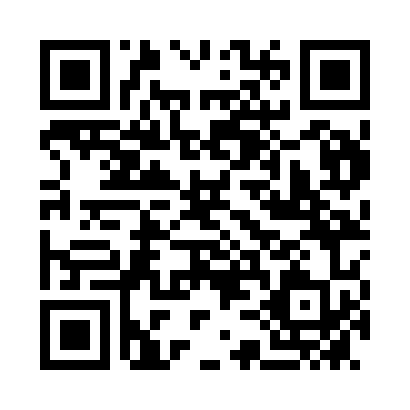 Prayer times for Soding, AustriaWed 1 May 2024 - Fri 31 May 2024High Latitude Method: Angle Based RulePrayer Calculation Method: Muslim World LeagueAsar Calculation Method: ShafiPrayer times provided by https://www.salahtimes.comDateDayFajrSunriseDhuhrAsrMaghribIsha1Wed3:385:4312:564:548:1010:072Thu3:355:4112:564:558:1110:093Fri3:335:4012:564:558:1210:114Sat3:305:3812:564:568:1410:135Sun3:285:3712:564:568:1510:156Mon3:255:3512:554:578:1610:187Tue3:235:3412:554:578:1810:208Wed3:205:3212:554:588:1910:229Thu3:185:3112:554:588:2010:2410Fri3:155:2912:554:598:2210:2611Sat3:135:2812:554:598:2310:2912Sun3:115:2712:555:008:2410:3113Mon3:085:2612:555:008:2610:3314Tue3:065:2412:555:018:2710:3515Wed3:035:2312:555:018:2810:3816Thu3:015:2212:555:018:2910:4017Fri2:595:2112:555:028:3010:4218Sat2:565:2012:555:028:3210:4419Sun2:545:1812:555:038:3310:4620Mon2:525:1712:555:038:3410:4921Tue2:495:1612:565:048:3510:5122Wed2:475:1512:565:048:3610:5323Thu2:455:1412:565:048:3710:5524Fri2:435:1412:565:058:3910:5725Sat2:405:1312:565:058:4011:0026Sun2:385:1212:565:068:4111:0227Mon2:385:1112:565:068:4211:0428Tue2:385:1012:565:078:4311:0629Wed2:385:0912:565:078:4411:0730Thu2:385:0912:565:078:4511:0731Fri2:375:0812:575:088:4611:08